РОССИЙСКАЯ ФЕДЕРАЦИЯ  БЕЛГОРОДСКАЯ ОБЛАСТЬ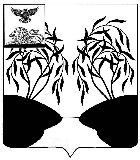 МУНИЦИПАЛЬНЫЙ СОВЕТ МУНИЦИПАЛЬНОГО РАЙОНА «РАКИТЯНСКИЙ РАЙОН» БЕЛГОРОДСКОЙ ОБЛАСТИ Второе заседание Муниципального совета Р Е Ш Е Н И Е от 11 октября 2023 года                                                                                  № 11О мерах поддержки участниковспециальной военной операциии членов их семей В соответствии с Федеральным законом от 29.12.2012 года № 273-ФЗ « Об образовании в Российской Федерации», единым стандартом мер поддержки участников специальной военной операции и членов их семей, Уставом муниципального района «Ракитянский район» Белгородской области, Муниципальный совет Ракитянского района   р е ш и л:          1. Освободить участников специальной военной операции и членов их семей от платы, взимаемой с родителей (законных представителей), за присмотр и уход за детьми в муниципальных образовательных учреждениях Ракитянского района, реализующих образовательные программы дошкольного образования ( в том числе, в случае гибели участников специальной военной операции). 2. Настоящее решение вступает в силу со дня его официального опубликования. 3. Контроль за исполнением настоящего решения возложить на комиссию Муниципального совета по экономическому развитию, бюджету, налоговой политике и муниципальной собственности (Е.В. Мудрая).ПредседательМуниципального совета                                                                 Н.М. Зубатова